市人社局关于在天津爱思达航天科技股份有限公司等5家单位设立博士后科研工作站分站的通知各区人力资源和社会保障局，有关单位：为贯彻落实习近平总书记视察天津重要讲话精神，聚焦在发展新质生产力上和进一步全面深化改革开放上善作善成，进一步助力实施高质量发展“十项行动”，加快集聚高层次青年人才，市人社局启动实施博士后工作平台“以招代设”改革，精准支持有博士后招收意向人选的新质生产力相关单位直接备案设立博士后科研工作站分站（以下简称工作站分站）或博士后创新实践基地。经单位申报、主管部门推荐、市人社局审核、全国博士后管理委员会办公室备案同意，决定在首批符合“以招代设”条件的天津爱思达航天科技股份有限公司等5家单位（见附件1）设立工作站分站。现就有关事项通知如下：一、请相关区人社局做好本区新设立工作站分站的授牌（铭牌制作规格见附件2）、日常管理、培训指导和监督检查，推进博士后工作稳步发展。二、请新设立的工作站分站制定切实可行的博士后工作管理制度，加强规范化管理，抓紧建立博士后工作体系。要建立由单位主管领导牵头，人才、科技、财务等相关部门协同配合的博士后工作领导小组，设立日常工作部门，安排专人从事博士后日常管理工作。要认真做好博士后的引进、培养和使用工作，积极与我市及全国已设立博士后科研流动站的高校、科研院所联系，确定联合招收单位和博士后合作导师，尽快办理博士后意向人选的进站手续。请及时总结工作中的成效和问题并报送市人社局。三、相关区人社局及新设立的工作站分站要为博士后创造良好的工作和生活环境，确保博士后享受设站单位职工同等待遇。要支持博士后建立创新团队，积极参与科技创新、产业创新和创新创业交流、比赛等活动，主动加强与我市其他博士后工作平台交流合作，充分发挥博士后在科研成果转化中的支撑引领作用，为奋力谱写中国式现代化天津篇章贡献青年人才力量。附件：1. 首批“以招代设”博士后科研工作站分站名单博士后科研工作站铭牌制作规格2024年3月18日（联系人：赵文清；联系电话：83218134）（此件主动公开）附件1首批“以招代设”博士后科研工作站分站名单附件2博士后科研工作站铭牌制作规格材质：钛金。    二、工艺：四面抛光，腐蚀填色，平牌折边，上下打安装孔。三、尺寸：40cm*60cm。    四、字体及规格（一）第一行：设站单位名称，方正书宋，98磅，字符间距适当加宽，居中，距铜牌上端3.5cm。（二）第二行：博士后科研工作站（红色），方正书宋，163磅，居中，与第一行间距3.7cm。（三）第三行：POSTDOCTORAL PROGRAMME，方正宋三，92.5磅，居中，与第二行间距2.9cm。（四）第四行：人力资源和社会保障部、全国博士后管委会、制发，汉仪楷体，79磅，居中，与第三行间距5.3cm。（五）第五行：授予时间为设站文件的年月，汉仪楷体，79磅，居中，与上一行间距2.2cm。    具体样式参考如下：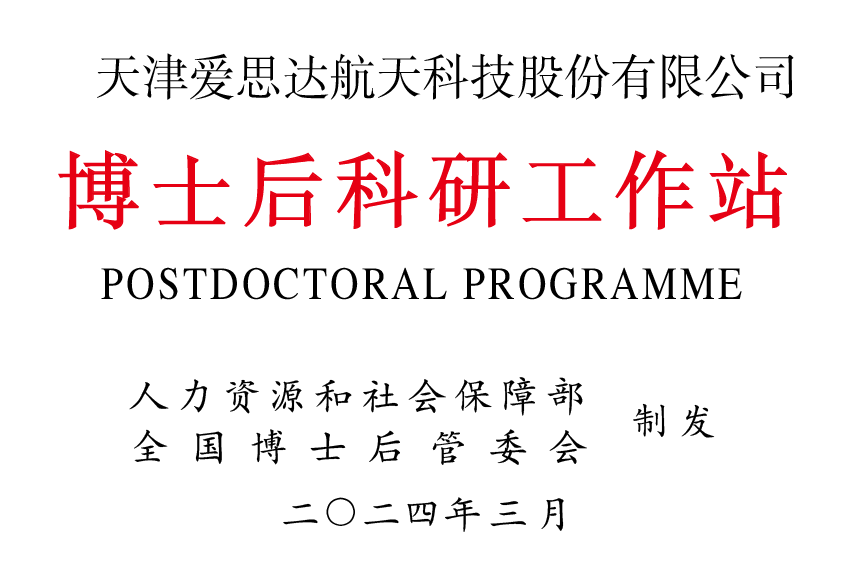 序号注册园区拟设分站的单位名称序号注册园区拟设分站的单位名称1东丽区华明高新区天津爱思达航天科技股份有限公司2武清开发区天津大学合成生物前沿研究院3武清开发区特变电工科技投资有限公司4武清开发区天津航医心血管病医院5天津滨海高新技术产业开发区钠坤碳源（天津）科技有限公司